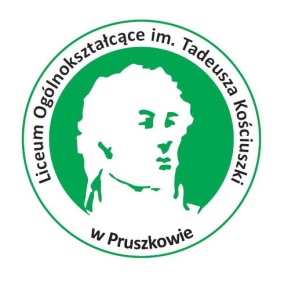 K O M U N I K A TZ ZAWODÓW STRZELECKICH SZKÓŁ GIMNAZJALNYCH„O PUCHAR DYREKTORA LO IM. T. KOŚCIUSZKI”W KONKURENCJACH: KARABIN PNEUMATYCZNY I POJEDYNKI STRZELECKIEPRUSZKÓW, DN. 07.04. 2017 R.KARABIN PNEUMATYCZNYPOJEDYNKI STRZELECKIEKLASYFIKACJA KOŃCOWAGimnazjum Społeczne w Pruszkowie						365 pkt.Gimnazjum im. Św. Jana Pawła II w Nadarzynie					350 pkt.Gimnazjum Nr 4 im. Św. Jana Pawła  II w Pruszkowie 				333 pkt.Gimnazjum Nr 2 im. Bohaterów Powstania Warszawskiego w Piastowie		328 pkt.Gimnazjum Nr 2 im. Żołnierzy Armii Krajowej w Brwinowie			324 pkt.SĘDZIA ZAWODÓWHenryk BAKALARSKIMiejsceSzkołaImię i NazwiskoWynikMiejsceRazem     IGimnazjum SpołeczneW PruszkowieKordian BANASZEK864340     IGimnazjum SpołeczneW PruszkowieKasper JAKUBOWSKI892340     IGimnazjum SpołeczneW PruszkowieKrzysztof MILKE858340     IGimnazjum SpołeczneW PruszkowieKatarzyna ABYSZKIN8013340     IIGimnazjum im. Św. Jana Pawła IIw NadarzynieMaciej OSIECKI856335     IIGimnazjum im. Św. Jana Pawła IIw NadarzyniePatryk CZYŻ8014335     IIGimnazjum im. Św. Jana Pawła IIw NadarzynieFilip BARTOSIAK863335     IIGimnazjum im. Św. Jana Pawła IIw NadarzynieDaniel JACH849335      IIIGimnazjum Nr 4im. Św.Jana Pawła IIW PruszkowieKrzysztof KOWALCZYK865323      IIIGimnazjum Nr 4im. Św.Jana Pawła IIW PruszkowieMateusz DOBROMYSŁAWSKI891323      IIIGimnazjum Nr 4im. Św.Jana Pawła IIW PruszkowiePaweł LESIŃSKI7418323      IIIGimnazjum Nr 4im. Św.Jana Pawła IIW PruszkowieMichał SZADKOWSKI7417323     IVGimnazjum Nr 2 im. Bohaterów PowstaniaWarszawskiegoW PiastowieAdam KARIMOW8311323     IVGimnazjum Nr 2 im. Bohaterów PowstaniaWarszawskiegoW PiastowieBartosz WASILEWSKI857323     IVGimnazjum Nr 2 im. Bohaterów PowstaniaWarszawskiegoW PiastowieMateusz ZAKRZEWSKI7915323     IVGimnazjum Nr 2 im. Bohaterów PowstaniaWarszawskiegoW PiastowieGrzegorz DOMAGAŁA7616323      VGimnazjum Nr 2im. Żołnierzy ArmiiKrajowej w BrwinowieGrzegorz TABOR8310304      VGimnazjum Nr 2im. Żołnierzy ArmiiKrajowej w BrwinowieAdam SZCZĘSNY7119304      VGimnazjum Nr 2im. Żołnierzy ArmiiKrajowej w BrwinowieJakub MIKOŁAJCZYK8212304      VGimnazjum Nr 2im. Żołnierzy ArmiiKrajowej w BrwinowieKacper TRZECIAKOWSKI6820304NumerSzkoła12345WygraneM-cePkt.1Gimnazjum NadarzynX4:505:414:504:5017:191III152Gimnazjum Nr 2 Brwinów5:41X5:015:112:5017:103II203Gimnazjum Nr 2 Piastów4:500:50X5:413:5012:91V54Gimnazjum Nr 4 Pruszków5:411:504:50X4:5014:191IV10      5Gimnazjum SpołecznePruszków5:415:215:315:41X20:134I25